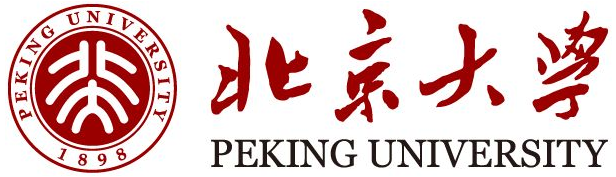  公司治理创新力研修班引领新思想，开创新格局公司治理是现代企业制度的核心和基石。中国企业家需要站在时代的前沿，及时转换思维方式，以全新的战略视角与发展思路，激发企业内部创新的源动力，构建并优化企业创新机制，从组织内部推动企业的持续创新，不断提升企业管理创新能力。通过系统的学习，纵览全球经济大局，细梳中国企业现状，结合全球顶尖的企业管理理念和中国本土企业管理方法，对个人以及企业进行全面的提升。“北京大学公司治理创新力研修班”，以北京大学邀请国内高校知名专家学者、知名企业家与行业标杆创新实践者联袂授课，引入现代公司管理高端课程，聚焦企业、市场的良性互动，借鉴国内外创新标杆型企业案例，多维度、全方面带领中国成长型企业领头人及高层管理人员，在新常态下助力企业的新发展，帮助中国培育一批具有全球眼光、创新精神、战略思维、以及杰出经营能力的未来商业领袖。特邀来自政、商、学界大师作为项目学术指导委员会成员及海外模块带队导师，同一批勇于变革、不断创新、胸怀梦想的中国企业家一起，在1年内，深度走访3个国家4家知名企业，共同探讨通往新时代全球化的路径，重新定义中国创造，携手共筑中国企业的全球影响力，引领中国产业迈向全球价值链中高端。【课程特色】1获取先进工商管理创新知识，系统掌握公司治理的核心知识体系和实操经验2拓展管理者的思路，提高管理素养，全面提升综合管理能力、领导能力和决策能力3掌握先进的决策方法和管理工具，实现信息时代背景下企业的快速健康发展4把握中国经济发展的热点、难点，充分了解企业发展环境及企业管理的前沿问题5基于北京大学综合学科优势，结合现代管理科学和技术创新，寻找投资机遇【课程设计】【学习对象】民营企业董事长、总经理等高级管里人员、实际控股人、青年民营企业家、业务骨干等。【教学管理】研修班设班主任一名，负责相关的教学管理工作；由班主任协助组建班委会，选举班长等班委会人员，协助教学管理；
班委会组织酒会、球赛、同学联谊、互访企业、成立班级企业等活动；
评选优秀学员，颁发优秀学员荣誉证书；【学习方式】学习时间：学制一年,每个月授课2-3天（每周五、六、日），毕业后终身免费复训。课程费用：58000元/人，（含报名费、学费、教学管理费、讲义费、项目咨询费、证书费等）【报名流程及学费】报名申请：申请资料：1 填写报名申请表2 报到携带身份证复印件1份、3 营业执照副本复印件1份4 个人名片2张5 近期蓝底两寸彩照4张户  名：北京大学开户行：工行北京海淀西区支行帐  号：0200004509089131151在汇款单“用途”栏里务必填上“北京大学经济学院+1+学员姓名”。 汇款后请将银行汇款回单复印件发送给教务组。【部分师资】排名不分先后：王跃生 北京大学经济学院国际经济与贸易系主任、教授董志勇 北京大学经济学院党委书记兼副院长、教授、博士生导师王大树 北京大学经济学院教授、博士生导师李  虹 北京大学经济学院教授、博士生导师刘 怡 北京大学经济学院教授、博士生导师张亚光 北京大学经济学院副院长、副教授、博士生导师薛 旭 北京大学经济学院副教授、知名营销战略专家王岳川 北京大学中文系教授、博士生导师马忆南 北京大学法学院教授张智勇 北京大学心理与认知科学学院副教授聂志红 北京大学马克思主义学院副教授黄俊立 北京大学马克思主义学院副教授雷 鸣 北京酷我科技有限公司首席执行官路  杰 国家行政学院教授、博士生导师董 明 国家行政学院教授、博士生导师庞  红 中国人民大学教授、博士生导师韩永生 著名战略管理专家，中科院研究生院教授、博士生导师李明英 北京科技大学教授唐 潮 著名的股权设计专家胡百精 中国人民大学传播学院教授张 鹏 国家财政部政策实验室宏观经济部主任、研究员刘海峰 著名品牌管理专家，国际品牌研究中心主任研究员报 名 表招生老师：姚老师       联系电话：13911124833    010-62750337请将此报名表填写好，发邮件至472878453@qq.com并致电13911124833姚老师确认！上课地点课题主讲内容第一模块北京上课开学典礼全球经济金融发展趋势与热点产业趋势剖析和企业战略布局中国国家经济政策与产业经济发展趋势一带一路的经济合作对企业发展的影响第一模块北京上课前瞻力与宏观视野全球经济金融发展趋势与热点产业趋势剖析和企业战略布局中国国家经济政策与产业经济发展趋势一带一路的经济合作对企业发展的影响第二模块北京上课决策力与运筹技术大数据时代下中小企业创新与转型升级战略新兴产业与创新科技成果转化人工智能时代:大数据与云服务的新世界物联网及大数据技术在管理中的应用第三模块深圳上课影响力与价值创新影响力与价值创新打造企业影响力企业自媒体运营管理华为企业的技术模式分析第三模块深圳上课华为企业考察学习影响力与价值创新打造企业影响力企业自媒体运营管理华为企业的技术模式分析第四模块拟定法国英国上课未来已来科技金融创新法国巴黎私人高峰论坛2018世界名校暨世界500强特别研习活动法国、英国站英国剑桥大学学习第五模块上海上课创新力与公司治理公司治理结构的内涵、制度变革现代公司治理结构与国际比较企业经营理念变革与创新管理股权结构设计与治理模式调整第五模块上海上课上海绿地集团参访公司治理结构的内涵、制度变革现代公司治理结构与国际比较企业经营理念变革与创新管理股权结构设计与治理模式调整第六模块拟定德国上课学习德国顶尖企业理念学习制造技术、自动化技术、信息技术、和智能技的发展与应用趋势学德国制造企业的精细化管理和以人为本的理念感悟德国工业的强盛之道第七模块山东上课科技创新发展前沿互联网+助推智能家居产业智能”和理解中的智能一样吗?为您打造真正的智能生活智能生活如何赢得市场美誉度第七模块山东上课智慧云谷集团互联网+助推智能家居产业智能”和理解中的智能一样吗?为您打造真正的智能生活智能生活如何赢得市场美誉度第八模块拟定美国上课国际化工商管理与投资国际企业管理全球化战略与企业的战略机遇国内外公司治理案例分析与研究第五时代的多元投资战略第八模块拟定美国上课哈佛大学与斯坦福大学国际企业管理全球化战略与企业的战略机遇国内外公司治理案例分析与研究第五时代的多元投资战略第九模块新疆上课执行力与实务提升战略视角下的人才管理财税与内部风险管控企业法律风险规避与防范危机公关与媒体风险管理第九模块新疆上课新疆生产建设兵团战略视角下的人才管理财税与内部风险管控企业法律风险规避与防范危机公关与媒体风险管理第十模块北京上课领导思维合理的组织安排企业家精神和转型领导力领导者语言艺术与沟通技巧第十模块北京上课结业典礼合理的组织安排企业家精神和转型领导力领导者语言艺术与沟通技巧个人信息个人信息个人信息个人信息个人信息个人信息个人信息个人信息姓    名              □先生  □女士              □先生  □女士              □先生  □女士出生年月     年    月    日□阴历   □阳历     年    月    日□阴历   □阳历     年    月    日□阴历   □阳历身份证/护照号国    籍民 族邮    箱手    机邮寄地址邮 编最高学历专    业公司名称公司名称办公电话办公电话传真现任职务现任职务已担任该职务             年             年             年公司年销售额公司年销售额公司总资产             元人民币             元人民币             元人民币公司性质公司性质□国有企业   □民营/私营企业   □合资/合作企业    □其它（请注明）                         □国有企业   □民营/私营企业   □合资/合作企业    □其它（请注明）                         □国有企业   □民营/私营企业   □合资/合作企业    □其它（请注明）                         □国有企业   □民营/私营企业   □合资/合作企业    □其它（请注明）                         □国有企业   □民营/私营企业   □合资/合作企业    □其它（请注明）                         □国有企业   □民营/私营企业   □合资/合作企业    □其它（请注明）                         汇款账户汇款账户 户  名：北京大学开户行：工行北京海淀西区支行帐  号：0200004509089131151在汇款单“用途”栏里务必填上“北京大学经济学院+1+学员姓名”。 汇款后请将银行汇款回单复印件发送给教务组。 户  名：北京大学开户行：工行北京海淀西区支行帐  号：0200004509089131151在汇款单“用途”栏里务必填上“北京大学经济学院+1+学员姓名”。 汇款后请将银行汇款回单复印件发送给教务组。 户  名：北京大学开户行：工行北京海淀西区支行帐  号：0200004509089131151在汇款单“用途”栏里务必填上“北京大学经济学院+1+学员姓名”。 汇款后请将银行汇款回单复印件发送给教务组。 户  名：北京大学开户行：工行北京海淀西区支行帐  号：0200004509089131151在汇款单“用途”栏里务必填上“北京大学经济学院+1+学员姓名”。 汇款后请将银行汇款回单复印件发送给教务组。 户  名：北京大学开户行：工行北京海淀西区支行帐  号：0200004509089131151在汇款单“用途”栏里务必填上“北京大学经济学院+1+学员姓名”。 汇款后请将银行汇款回单复印件发送给教务组。 户  名：北京大学开户行：工行北京海淀西区支行帐  号：0200004509089131151在汇款单“用途”栏里务必填上“北京大学经济学院+1+学员姓名”。 汇款后请将银行汇款回单复印件发送给教务组。本人郑重承诺以上所填内容属实本人郑重承诺以上所填内容属实本人郑重承诺以上所填内容属实本人郑重承诺以上所填内容属实本人郑重承诺以上所填内容属实本人郑重承诺以上所填内容属实本人郑重承诺以上所填内容属实本人郑重承诺以上所填内容属实申请人签名：                                    申请人签名：                                    申请人签名：                                    申请日期：申请日期：申请日期：申请日期：申请日期：